NotesApril 30, 2017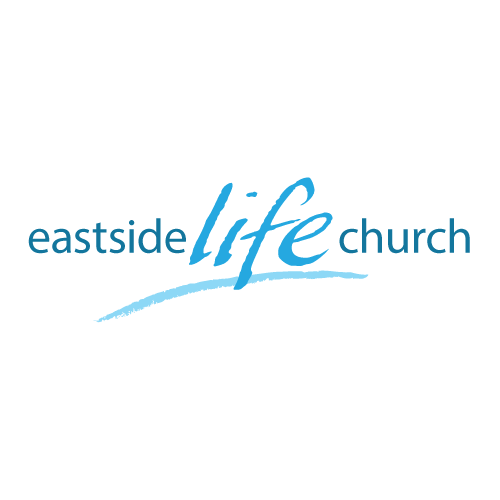 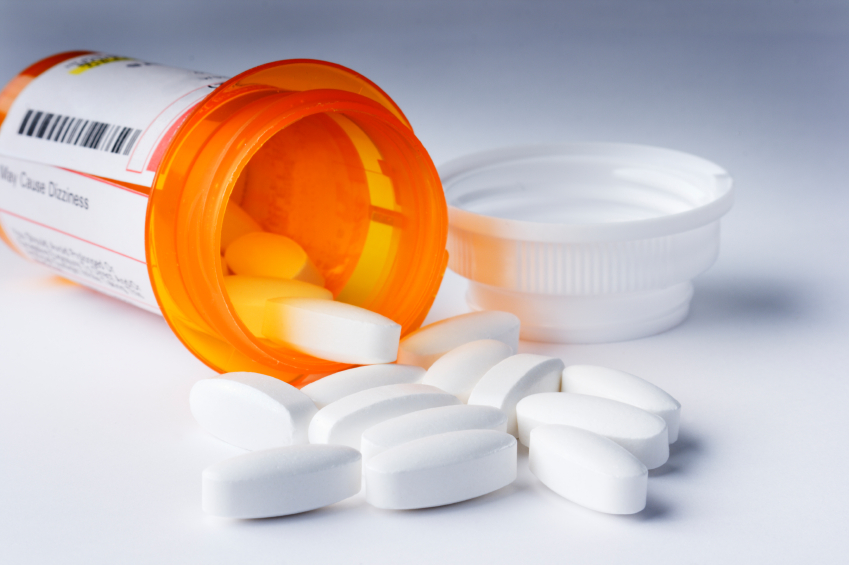 Relief factorPart 2‘The Root of Rest”WelcomeRelief Factor - Part 2The Root of RestDeal with the root & the fruit will followJohn 8:1-11 ‘Early morning’ (Vs 2): -People listening to Jesus teach them Vs Pharisees out all night looking for people to catch out.‘Set her in the midst’ (Vs 3):	-Intent on shaming her in front of people.‘Moses in the Law’ (Vs 5):	-Merciless accusers are trying to catch Jesus out.	-Called him ‘teacher’.‘Jesus stoops down and writes with His finger’: (Vs 6)-‘Twice’ speaks of when Moses received the 10 commandments:First – Golden calf incident / Second – put under mercy seat in the ark.-The Law in summary: to lead us to Christ who kept it on behalf, comes to live in us to help us live it to His glory.‘The accusers drop their rocks & only Jesus is left’: (Vs 7-10)-As her advocate @ Law, Jesus gives her beating heart of compassion & mercy, whereas the religionists only had rocks.‘Jesus asks her: where are your accusers?’ (Vs 10)	-Accusation & condemnation go together.-Her answer: ‘no one Lord’: even I sin she recognized His Lordship.‘Go and sin no more’: (Vs 10)-Jesus empowers her to live her life, now based on an encounter with Him…-And not to live her life according to a set of principles (The Law).Final Take Away & CommunionTable TalkJesus went to the root of the matter: condemnation, guilt, shame -All this harshness melted @ His presence.He came to supply us with rest from the stressful treadmill of demanding do’s & don’ts that burden people.Matthew 11:2828 Come to Me, all you who labor and are heavy laden, and I will give you rest.Upcoming EventsTuesdays May 9th – May 30th :      “Christ the Healer” 4 week Lecture Series  @ 7- 8:30 pmFriday May 19th       “Maddexband” – Youth Concert @ 7pm here.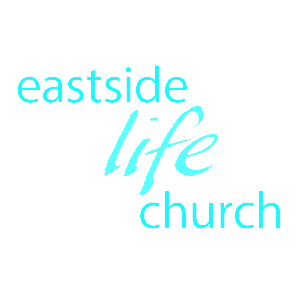 